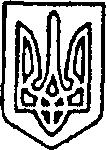 У К Р А Ї Н АКРАСНОАРМІЙСЬКА РАЙОННА ДЕРЖАВНА АДМІНІСТРАЦІЯВІДДІЛ ОСВІТИН А К А З09 березня 2016 р.                    Красноармійськ                                          № 53Про проведення І (районного) етапу обласного інтернет-конкурсу літературно-мистецької та педагогічної медіатворчості з російської мови та інтегрованого курсу «Література», англійської мови, зарубіжної літератури «Створи шедевр»На виконання наказу Департаменту освіти і науки Донецької обласної державної адміністрації № 82 від 29 лютого 2016 року, з метою розвитку медіакультури педагогів,підтримки творчого потенціалу підростаючого покоління, якісного науково-методичного супроводу професійного зростання вчителів-словесників району, активізації виховної і патріотичної роботи серед учнівської молодіНАКАЗУЮ:1. Провести І (районний) етап обласного  Інтернет-конкурс (далі Конкурс) літературно-мистецької та педагогічної медіатворчості з російської мови та інтегрованого курсу «Література», англійської мови, зарубіжної літератури «Створи шедевр» з 14 по 25 березня 2016 року (додаток 1).2. Затвердити склад районного оргкомітету та журі Конкурсу      (додатки 2, 3).    3. Директорам закладів освіти:           3.1. Забезпечити участь учнів та вчителів у  I етапі Конкурсу відповідно до «Порядку проведення обласного інтернет-конкурсу літературно-мистецької та педагогічної медіатворчості з російської мови та інтегрованого курсу «Література», англійської мови, зарубіжної літератури «Створи шедевр» (додатки 4, 5) на належному організаційно-методичному рівні.          3.2. Надіслати заявки на участь у I етапі інтернет-конкурсу (додатки  6, 7)  до  25 березня  2016 р. включно до районного оргкомітету на адресу rmk.krasn@yandex.ua          4.  Комунальній установі «Красноармійський районний методичний кабінет» ( Маслова):         4.1.  Забезпечити відповідний організаційно-методичний супровід Конкурсу.        4.2. Надіслати заявки на участь у II етапі інтернет-конкурсу переможців I етапу до обласного оргкомітету за адресою stvoryschedevr@yandex.ua до             04 квітня 2016 р. включно.4.3.Підсумки І (районного) етапу Конкурсу  оприлюднити на офіційному веб-сайті методичного кабінету.      5. Контроль за виконанням  наказу  залишаю за собою.           Начальник відділу освіти 	    		В.В.ЛозінськаДодаток 1 до наказу відділу  освіти 	     від 09.03.2016 р. № 53Номінації обласного інтернет-конкурсу літературно-мистецької та педагогічноїмедіатворчості з російської мови та інтегрованого курсу «Література», англійської мови, зарубіжної літератури «Створи шедевр»у 2015-2016 н.р.Для учнів:Літературна кав’ярня (поетичні, прозові, драматичні, публіцистичні твори (збірки, цикли, альманахи) учнів (студентів) (роботи цієї номінації можуть бути представлені у форматах *rtf, *doc, *docx, *pdf, *pub, *htm). Медіаконтент юного словесника:мультимедійні проекти лінгвістичної тематики чи присвячені літературній спадщині письменників-ювілярів (формати робіт: *ppt, *pptx, *swf);відеофільми, відеоколажі, плейкасти, буктрейлери (формати робіт: *avi, *wmv, *mp4 );інтерактивні плакати, інтерактивні буклети (створені за допомогою редакторів: Glogster, Cacoo, PowerPoint, Smart Notebook, Adobe Flash, Prezi, Projeqt, Linoit, SlideRosket тощо);3D-книги (у програмах: ZooBurst, flipbook maker, Flip PDF Corporate Edition);комп’ютерні колажі, постери, афіші (створені за допомогою редакторів: GIMP, Ulead Photo Express, Adobe Photoshop);веб-квести; веб-сайти, блоги лінгвістичної тематики чи присвячені літературній спадщині письменників-ювілярів, тематичні групи в соціальних мережах;електронні виставки, вернісажі, музеї, подорожі, екскурсії;відеофільми, відеоколажі «Герої не вмирають», присвячені героям війни, АТО тощо (формати робіт: *avi, *wmv, *mp4 ). 3. Англомовні буктрейлери «Книга в кадрі».Для вчителів:Методичні новації:персональний веб-сайт (блог) учителя-філолога; веб-сайт (блог) керівника методичного об’єднання; відеоролики майстер-класів, відеоуроки з російської мови та інтегрованого курсу «Література», зарубіжної літератури; інтерактивні плакати до уроків російської мови та інтегрованого курсу «Література», зарубіжної літератури (не менше 5-ти); інтерактивні вправи до уроків російської мови та інтегрованого курсу «Література», зарубіжної літератури (не менше 10-ти);авторські розробки уроків, позакласних заходів, сценаріїв (з повним мультимедійним забезпеченням;інтегровані уроки та позакласні заходи (зарубіжна література + англійська мова, інтегрований курс «Література» + англійська мова, російська мова + англійська мова тощо) з повним мультимедійним забезпеченням.Детальні інструкції та методичні поради щодо підготовки конкурсних матеріалів можна знайти на сайті Інтернет-конкурсу «Створи шедевр»: http://stvoryschedevr.wix.com/sajt у відповідному розділі.Додаток 2 до наказу  відділу  освіти від 09.03.2016 р. № 53Склад організаційного комітетуІ (районного) етапу районного інтернет - конкурсу літературно-мистецької та педагогічної медіатворчості з української мови і літератури, російської мови і літератури, світової літератури «Створи шедевр»у 2015-2016 навчальному роціДодаток 3 до наказу  відділу  освіти від 09.03.2016 р. № 53Склад журі    І (районного) етапу обласного інтернет - конкурсу літературно-мистецької та педагогічної медіатворчості з української мови і літератури, російської мови і літератури, світової літератури «Створи шедевр»у 2015-2016 навчальному роціДодаток 4 до наказу  відділу  освіти від 09.03.2016 р. № 53       Порядок проведенняобласного Інтернет-конкурсу літературно-мистецькоїта педагогічної медіатворчості з російської мови та інтегрованого курсу «Література», англійської мови, зарубіжної літератури «Створи шедевр»у 2015-2016 навчальному роціСтвори шедевр! Ти – геній, ти – митець!Повір: ти серед тих, що відбулися!Йди до свого шедевра навпростець:Зігрій, розрадь, послухай, поділися…В. АзьомовЗагальні положенняВідповідно до Законів України «Про освіту» (від 23.05.1991 № 1060-ХІІ), «Про загальну середню освіту» (від 13.05. 1999 № 651- XIV), «Державного стандарту базової і повної загальної середньої освіти» (від 23.11.2011 № 1392), «Концепції літературної освіти» (від 26.11.2011 № 58), «Концепції профільного навчання у старшій школі» (від 21.10.2013 № 1456), регіональної програми «Освіта Донеччини. 2012-2016 р.р.» (від 29.03.2012 № 6/10-253), започатковано обласний Інтернет-конкурс літературно-мистецької та педагогічної медіатворчості з російської мови та інтегрованого курсу «Література», англійської мови, зарубіжної літератури «Створи шедевр» (далі – Інтернет-конкурс «Створи шедевр»).Провідною метою інтернет-конкурсу «Створи шедевр» є:підтримка обдарованого учнівства Донецької області;розвиток медіакультури педагогів, школярів та студентів базових середніх та середньо-професійних навчальних закладів освіти регіону;науково-методичний супровід професійного зростання вчителів-словесників області.Основні завдання інтернет-конкурсу «Створи шедевр» визначаються як: залучення учнівської молоді до літературно-мистецької творчості;формування в учнівства (студентства) та педагогічного загалу інформаційної грамотності та медіакультури, загальнокультурної компетентності;прищеплення інтересу до мовно-літературної (дослідницької) творчості, популяризація активної читацької діяльності;поширення педагогічного досвіду щодо реалізації інноваційних інформаційно-комунікаційних технологій у сфері філологічної освіти та створення регіонального електронного ресурсного центру кращих зразків літературно-мистецького та навчально-методичного медіаконтенту.1.4. Інтернет-конкурс «Створи шедевр» проводить Департамент освіти і науки Донецької обласної державної адміністрації, Донецький обласний інститут післядипломної педагогічної освіти. Департамент освіти і науки здійснює керівництво щодо організації конкурсу. ОблІППО здійснює організаційно-методичний супровід конкурсу.1.5. Зміст номінацій:1.5.1. Інтернет-конкурс «Створи шедевр» має 3 (три) постійні номінації:Для учнів:Літературна кав’ярня (поетичні, прозові, драматичні, публіцистичні твори (збірки, цикли, альманахи) учнів (студентів) (роботи цієї номінації можуть бути представлені у форматах *rtf, *doc, *docx, *pdf, *pub, *htm). Медіаконтент юного словесника:мультимедійні проекти лінгвістичної тематики чи присвячені літературній спадщині письменників-ювілярів (формати робіт: *ppt, *pptx, *swf);відеофільми, відеоколажі, плейкасти, буктрейлери (формати робіт: *avi, *wmv, *mp4 );інтерактивні плакати, інтерактивні буклети (створені за допомогою редакторів: Glogster, Cacoo, PowerPoint, Smart Notebook, Adobe Flash, Prezi, Projeqt, Linoit, SlideRosket тощо);3D-книги (у програмах: ZooBurst, flipbook maker, Flip PDF Corporate Edition);комп’ютерні колажі, постери, афіші (створені за допомогою редакторів: GIMP, Ulead Photo Express, Adobe Photoshop);веб-квести; веб-сайти, блоги лінгвістичної тематики чи присвячені літературній спадщині письменників-ювілярів, тематичні групи в соціальних мережах;електронні виставки, вернісажі, музеї, подорожі, екскурсії;відеофільми, відеоколажі «Герої не вмирають», присвячені героям війни, АТО тощо (формати робіт: *avi, *wmv, *mp4 ). 3. Англомовні буктрейлери «Книга в кадрі».Для вчителів:Методичні новації:персональний веб-сайт (блог) учителя-філолога; веб-сайт (блог) керівника методичного об’єднання; відеоролики майстер-класів, відеоуроки з російської мови та інтегрованого курсу «Література», зарубіжної літератури; інтерактивні плакати до уроків російської мови та інтегрованого курсу «Література», зарубіжної літератури (не менше 5-ти); інтерактивні вправи до уроків російської мови та інтегрованого курсу «Література», зарубіжної літератури (не менше 10-ти);авторські розробки уроків, позакласних заходів, сценаріїв (з повним мультимедійним забезпеченням;інтегровані уроки та позакласні заходи (зарубіжна література + англійська мова, інтегрований курс «Література» + англійська мова, російська мова + англійська мова тощо) з повним мультимедійним забезпеченням. 1.5.2. Додаткові номінації інтернет-конкурсу «Створи шедевр», присвячені визначним подіям загальнонаціонального та регіонального значення (історичним, культурним датам, святам, як результат реалізації та підтримка освітніх програм тощо) й щороку можуть змінюватися. У 2015-2016 році оргкомітет конкурсу пропонує таку номінацію для учасників - учнів (студентів):3. Англомовні буктрейлери «Книга в кадрі» (формати робіт: *avi, *wmv, *mp4 );1.5.3. Детальні інструкції та методичні поради щодо підготовки конкурсних матеріалів можна знайти на сайті інтернет-конкурсу «Створи шедевр»: http://stvoryschedevr.wix.com/sajt у відповідному розділі.Порядок і термін проведення конкурсуІнтернет-конкурс «Створи шедевр» проводиться щорічно у два етапи:I етап – районний, міський (березень)II етап – обласний (квітень)Учасники конкурсу3.1. Обласний інтернет-конкурс «Створи шедевр» проводиться на добровільних засадах. У ньому можуть брати участь учні основної та старшої школи (5-11 класи), студенти професійно-технічних закладів освіти та їх вчителі (викладачі) російської мови та інтегрованого курсу «Література», англійської мови, зарубіжної літератури.3.2. Для участі в інтернет-конкурсі до районного (міського, зонального) оргкомітету навчальні заклади області подають творчі роботи (проекти) в електронному вигляді встановленого зразка (розділ «Про конкурс» інтернет-сайту конкурсу).3.3. Для участі у ІІ (обласному) етапі допускаються роботи переможців попереднього етапу. На електронну адресу обласного оргкомітету інтернет-конкурсу (stvoryschedevr@yandex.ua) надсилаються загальні й персональні заявки (подаються одним файлом у форматі*rtf, чи *doc, *docx) із зазначенням прямого посилання на самі роботи, які попередньо розміщені в інтернет-просторі (на Yandex Disk, Google Disk, відеохостингу YouTube тощо). Усі роботи, що надійшли до обласного оргкомітету, оприлюднюються у вигляді гіперпосилань на веб-сайті інтернет-конкурсу (http://stvoryschedevr.wix.com/sajt) з необмеженою можливістю їх скачування й подальшого використання в навчально-виховному процесі закладами освіти.Оргкомітет конкурсу4.1. Оргкомітет створюється із числа керівників установ і організацій, працівників методичних служб, що проводять конкурс, із залученням представників місцевих органів державної влади, вищих навчальних закладів (з числа керівного та викладацького складу кафедр відповідного профілю), громадських організацій, товариств, благодійних фондів.4.2. Очолює оргкомітет голова, який має заступника і секретаря. Голова оргкомітету здійснює розподіл доручень між його членами та керує роботою з організації, проведення інтернет-конкурсу.4.3. Оргкомітет проводить організаційну роботу: визначає й забезпечує порядок проведення конкурсу (розподіляє обов’язки між членами журі та надає їм для розгляду конкурсні роботи), затверджує результати й подає роботи для участі в наступному етапі (Оргкомітет І етапу) чи оприлюднює їх на сайті інтернет-конкурсу (Оргкомітет ІІ етапу), організовує нагородження переможців і лауреатів.4.4. Оргкомітет залишає за собою право не подавати на розгляд журі конкурсні роботи, оформлені з порушенням вимог, представлені для участі в інших конкурсах (проектах), чи такі, стосовно яких був встановлений факт повного плагіату.Журі конкурсу5.1. Журі формується з фахівців-філологів з числа наукових працівників академічних установ і вищих закладів освіти, учителів, методистів (5-10 осіб) та учнів (студентів) середніх закладів освіти області, які стали переможцями (лауреатами) творчих конкурсів, предметних олімпіад або інших інтелектуальних змагань (2-5 осіб). З-поміж загального числа складу журі призначається голова, який має одного або кількох заступників, решта – члени журі (доручення між якими розподіляє голова або його заступник).5.2. Голова журі:бере участь у формуванні складу журі;несе відповідальність за об’єктивність перевірки та оцінювання робіт учасників конкурсу.5.3. Журі конкурсу:перевіряє й оцінює рівень якості творчих робіт;після конкурсу проводить консультації для учасників;аналізує рівень підготовки конкурсантів, готує подання для оргкомітету про нагородження переможців;Визначення та нагородження переможців6.1. Журі визначає переможців (лауреатів) (не більше 30% у кожній номінації від загальної кількості представлених на конкурс робіт) і надає в оргкомітет пропозиції щодо їх нагородження.6.2. Оргкомітет приймає рішення про нагородження на підставі висновків журі.6.3. Департамент освіти і науки затверджує та нагороджує переможців та лауреатів конкурсу дипломами I, ІІ та ІІІ ступенів відповідно.6.4. Департамент освіти і науки за поданням оргкомітету і журі може також відзначати методичні служби, керівників закладів освіти, учителів (викладачів) за належний фаховий супровід та якісну підготовку учасників конкурсу.Фінансування конкурсу7.1. Фінансування підготовки та проведення конкурсу, нагородження та відзнаки учасників може здійснюватися за рахунок місцевого бюджету органу державного управління освітою, спонсорських коштів, а також з інших джерел, не заборонених чинним законодавством України.Додаток 5до наказу  відділу  освіти від 09.03.2016 р. № 53Критерії оцінювання конкурсних робітЗагальні критерії оцінювання поданих на конкурс творчих робітКритерії оцінювання сайту (блогу)Критерії оцінювання майстер-класуВимоги до оформлення мультимедійної презентаціїПри підготовці презентації необхідно враховувати такі рекомендації:матеріал слід викладати стисло з максимальною інформативністю та, водночас, мінімальною візуалізацією тексту, у чіткому порядку, без нагромаджень;інформацію необхідно ретельно структурувати;важливу інформацію (висновки, визначення, правила тощо) подавати великим планом, бажано ілюструвати фотографіями, малюнками, схемами;другорядну інформацію слід уміщувати внизу сторінки;для унаочнення інформації бажано використовувати діаграми, схеми тощо;графічні зображення (схеми, малюнки, ілюстрації тощо) повинні органічно доповнювати текст, мати чітке пояснення;рядок має містити 6-8 слів, а слайд − 6-8 рядків;загальна кількість слів не повинна перевищувати 50-ти;заголовок має містити і великі, і малі літери;слайди мають бути не надто яскравими, витриманими в одномуДодаток 6 до наказудо наказу  відділу  освіти від 09.03.2016 р. № 53Заявка для учнів - учасниківПерсональна заявка на участь у І (районному) етапі обласного інтернет-конкурсу літературно-мистецької та педагогічної медіатворчості з російської мови, інтегрованого курсу «Література», англійської мови, зарубіжної літератури«Створи шедевр»Додаток 7 до наказу  відділу  освіти від 09.03.2016 р. № 53Заявка для вчителів-учасниківПерсональна заявка на участь у І (районному) етапіобласного інтернет-конкурсу літературно-мистецької та педагогічної медіатворчості з російської мови та інтегрованого курсу «Література», англійської мови, зарубіжної літератури «Створи шедевр»Маслова О.М голова, завідувач КУ «Красноармійський  районний  методичний  кабінет»;Крихно В.П.- заступник голови, методист КУ «Красноармійський  районний  методичний  кабінет»;Воробйова Н.О.відповідальний секретар, методист КУ « Красноармійський районний  методичний  кабінет»;Шолудько Т.І.- методист КУ « Красноармійський районний  методичний  кабінет»;Сушкова Н.М.- методист КУ « Красноармійський районний  методичний  кабінет».Маслова О.М.- голова, завідувач  КУ «Красноармійський  районний  методичний  кабінет»;Шолудько Т.І.- заступник голови, методист КУ«Красноармійський районний  методичний  кабінет»;Воробйова Н.О.- відповідальний секретар, методист КУ «Красноармійський районний  методичний  кабінет»;Дрюк Н.О.- учитель  зарубіжної літератури Удачненської   ЗОШ І – ІІІ ступенів , керівник  районногометодичного  об’єднання вчителів  російської  мови та  зарубіжної літератури.Самофал О.О.- учитель  російської  мови    та  зарубіжної  літератури  Срібненської  ЗОШ І – ІІІ ступенів імені А.Г.Черненка ;Горбунова С.О.- учитель англійської мови  Гродівської ЗОШ І-ІІІ ступенів, керівник  районного методичного  об’єднання  вчителів  англійської мови.1. Відбір мовних засобів.2. Функціональність стилю.3. Індивідуальність стилю, самовираження, самореалізація.4. Художньо-естетичний погляд на світ.5. Здатність до асоціативного мислення.6. Різножанровість.7. Оригінальність.8. Своєрідність концепції бачення світу і людини в ньому.9. Художньо-естетичне оформлення, вербальний і музичний супровід.10. Рівень інформаційної культури.11. Архітектоніка проекту.Критерії оцінювання робіт у номінації «Методичні новації»1. Методична грамотність. 2. Актуальність новації.3. Можливість поширення і впровадження.4. Новизна змісту, технології та ін.5. Оригінальність ідей.Критерії оцінюванняПоказникиЗмістовністьТематика повідомлення, актуальність, змістовність. Авторська позиція.ЗмістовністьСтиль і грамотність повідомлення.ЗмістовністьНауково-методична цінність викладених матеріалів.Технологічність Дизайн оформлення.Технологічність Мультимедійність.Соціальність Інтерактивність, зворотній зв’язок. Оцінка контенту блогерами і користувачами.Соціальність Мережева культура. Результативність роботи вчителя (участь у семінарах, конференціях, нагороди, грамоти).Значимість Навчальна цінність для дітей, учителів, батьків.Значимість Інноваційність.Значимість Різноманітність.Значимість Кількість відвідувань, рейтинг.Знання нових ідей, теорій, проблем із теми.Відповідність вибраної теми майстер-класу вимогам шкільної програми.Відповідність форми майстер-класу змісту досвіду.Чіткість та конкретність у постановці завдань .Раціональність використання часу.Оригінальність підходу до майстер-класу.Доцільність та характер оснащення форми.Уміння володіти аудиторією (образність, емоційність, культура спілкування).Досягнення результатів.Відомості про конкурсантаПрізвище, ім’я та по батькові учасникаПовна назва школи, (клас)Жанр (вид) роботиНазва роботиНомінація (н-д, Медіаконтент юного словесника: буктрейлери)Навчальний предмет:російська мова, інтегрований курс «Література», англійська мова, зарубіжна література (вибрати з переліку)Пряме посилання* на роботуАнотація до роботи (до 50 слів)Відомості про наставникаПрізвище, ім’я та по батькові Повна назва школиПосада, кваліфікаційна категорія, званняТелефон для зв’язкуВідомості про конкурсантаПрізвище, ім’я та по батькові учасникаПовна назва школиПосада, кваліфікаційна категорія, званняЖанр (вид) роботиНазва роботиНомінаціяНавчальний предмет:російська мова, інтегрований курс «Література», англійська мова, зарубіжна література (вибрати з переліку)Пряме посилання* на роботуАнотація до роботи (до 50 слів)Телефон для зв’язку